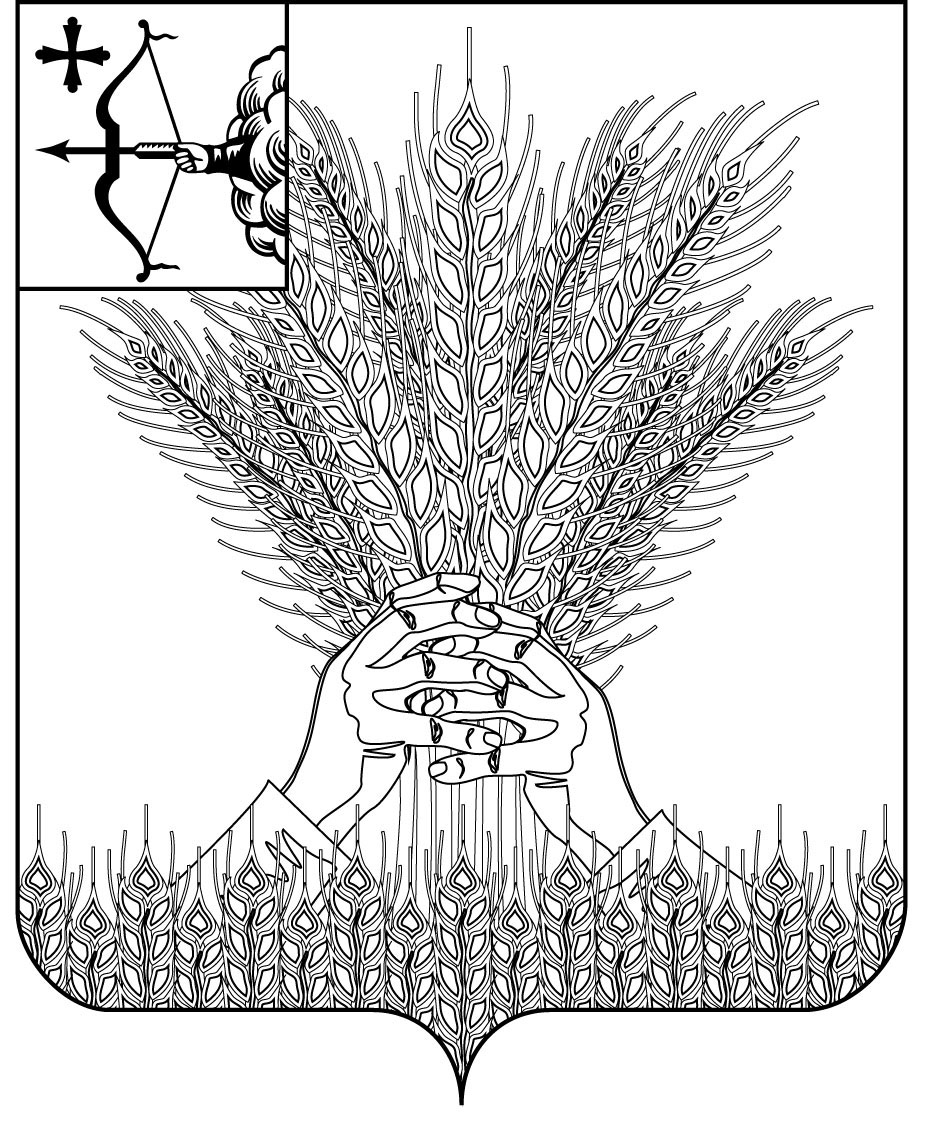 РОССИЙСКАЯ ФЕДЕРАЦИЯДУМА КИКНУРСКОГО МУНИЦИПАЛЬНОГО ОКРУГАКИРОВСКОЙ ОБЛАСТИ первого созываРЕШЕНИЕ20.12.2022                                                                                       № 27-242пгт КикнурО назначении ответственного за создание и ведение официальных аккаунтов  органа местного самоуправления в информационно-телекоммуникационной сети «Интернет»В соответствии с Федеральным законом от 09.02.2009 № 8-ФЗ «Об обеспечении доступа к информации о деятельности государственных органов и органов местного самоуправления», распоряжением Правительства Кировской области от 28.02.2022 № 31 «Об официальных аккаунтах органов исполнительной власти Кировской области, подведомственных им государственных учреждений и организаций с государственным участием в Кировской области, органов местного самоуправления муниципальных образований Кировской области, подведомственных им муниципальных учреждений и организаций с муниципальным участием в Кировской области» Дума Кикнурского муниципального округа РЕШИЛА: 1. Возложить обязанность по созданию и ведению официальных аккаунтов Думы Кикнурского муниципального округа Кировской области в информационно - телекоммуникационной сети «Интернет» на администрацию Кикнурского муниципального округа Кировской области.2. Опубликовать решение в Сборнике муниципальных правовых актов органов местного самоуправления муниципального образования Кикнурский муниципальный округ Кировской области.3. Настоящее решение вступает в силу в соответствии с действующим законодательством.Председатель Думы  Кикнурского муниципального округа                                                                      В.Н. СычевГлава Кикнурскогомуниципального округа                                                       С.Ю. Галкин__________________________________________________________________ПОДГОТОВЛЕНОЗаведующий отделом по организационно-правовыми кадровым вопросам	           И.Н. ЧернодароваСОГЛАСОВАНОКонсультант-юристотдела по организационно-правовым и кадровым вопросам	            С.В. Рычкова